Тур «Неделя у моря» в Курортном отеле «Журавли»При бронировании тура по программе «Проживание с питанием» с 14.09.20 по 31.10.20 с размещением от 7 днейАвтобусная экскурсия на родину «Советского Шампанского» - Абрау-Дюрсо. Дополнительно оплачивается посещение завода (750 руб./чел.), посещение завода с дегустацией вин (1000 руб./чел.), детская экскурсия по заводу с 5 до 18 лет (350 руб ), катание по озеру на кораблике «Шампань» (450 руб./чел.).Субботнее вечернее гуляние "Пикник в Журавлях" с настоящей костровой ухой,  а также ассорти-шашлык, фирменный салат «Полянка» от шеф-повара. Во время гуляния для Вас: фольклорная программа в национальном стиле, танцы у бассейна,  веселые конкурсы и многое другое! Посещение сауны (1 час) и крытого бассейна. При заказе ручного массажа бонус - травяной чай с медом.Прейскурант на тур «Неделя у моря» в Курортном отеле «Журавли»(цены указаны в рублях за человека в сутки)Скидки:Один ребенок в номере до 4 лет размещается бесплатно без предоставления места, с питанием (обязательно указывать при бронировании). Скидка действует на одного ребенка в номере.   Основные услуги (входят в стоимость размещения):Проживание в номере выбранной категории.3-разовое питание по системе «Шведский стол» в кафе отеля (руководство отеля оставляет за    собой право перейти  на заказное 3-разовое питание при загрузке менее тридцати человек).                                        Пользование открытым подогреваемым бассейном (взрослый бассейн 13x7 м, детский бассейн  диаметр 4,2 м) и крытым бассейном (размер бассейна 12,5x3,5 м).Развлекательные программы для взрослых и детей, анимация.Детская игровая комната и площадка.Высокоскоростной Wi-Fi по всей территории отеля. Бесплатная автостоянка.  Настольные игры (шахматы, шашки, домино, лото, карты).  Расчетный час 12:00:  заезд с 14:00, выезд до 12:00. Первая услуга обед, последняя – завтрак.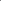 РазмещениеВидразмещенияСтоимость2-местный1 взрослый на основном месте1 7501-местный1 взрослый на основном месте2 3503-местный1 взрослый на основном месте         1 7503-местныйребенок 4-14 лет на основном месте         1 7504-местный1 взрослый на основном месте         1 7504-местныйребенок 4-14 лет на основном месте         1 750